В 2019 году в ходе работ по благоустройству дворовых территорий  осуществлено обустройство пандуса по адресу: г.Железноводск, ул.Чапаева, 22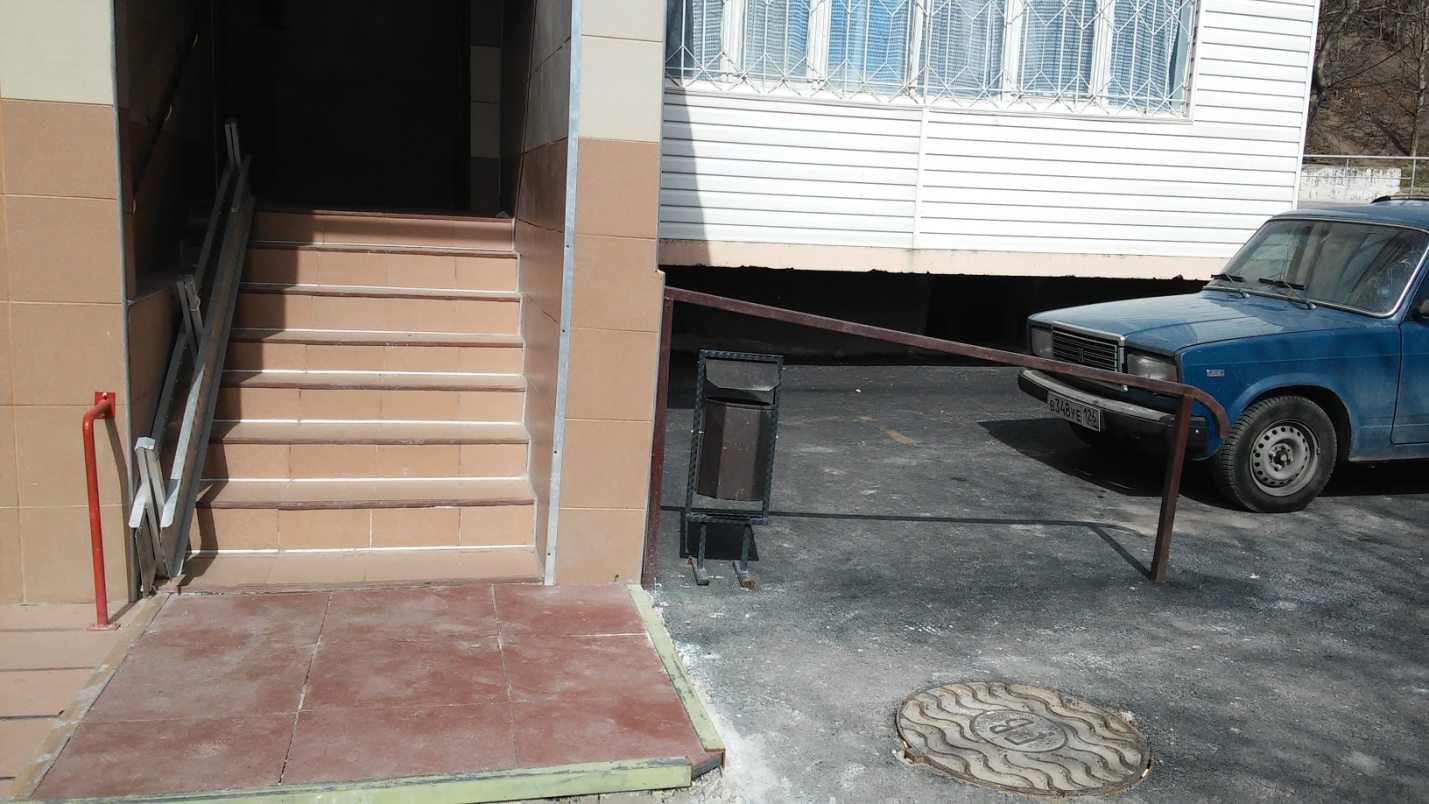 